Live System-Infos ausgeben mit htop und btopsudo apt install htop (alle Linuxe)sudo apt install btop (gibt's leider noch nicht als offizielles Paket für den Pi, aber hier als "Extra")wget https://raw.githubusercontent.com/mapi68/raspi-btop/master/raspi-btop_latest_armhf.debsudo dpkg  -i raspi-btop_latest_armhf.de# Alternativ als Snap:sudo apt install snapdsudo snap install core btophtop und btop zeigen CPU- und Speicherauslastung, laufende Prozesse und vieles mehr an, btop mit besserer "Textgrafik" (s. nächste Seite).Beide können auch mit der Maus bedient werden.htop: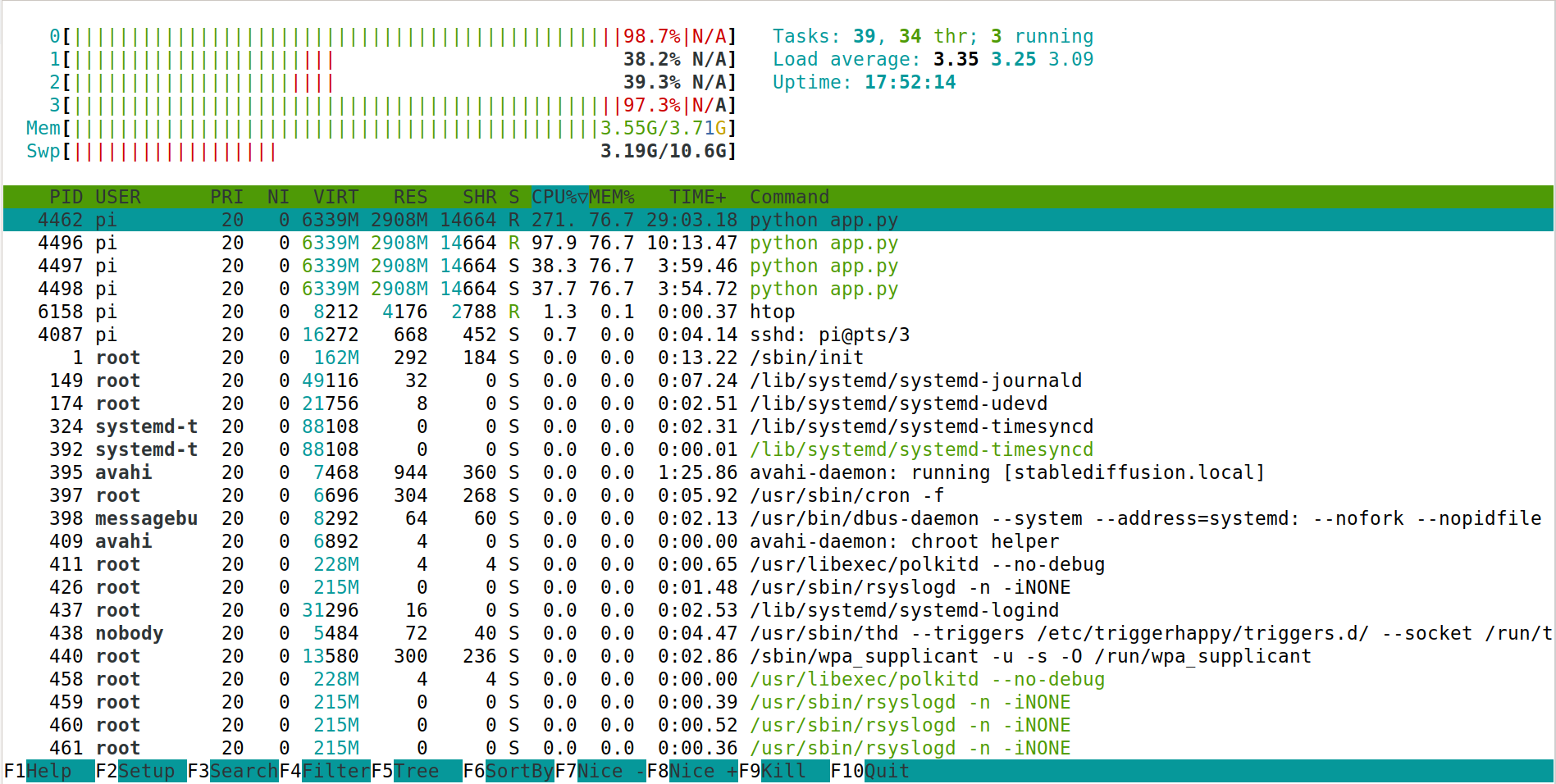 btop: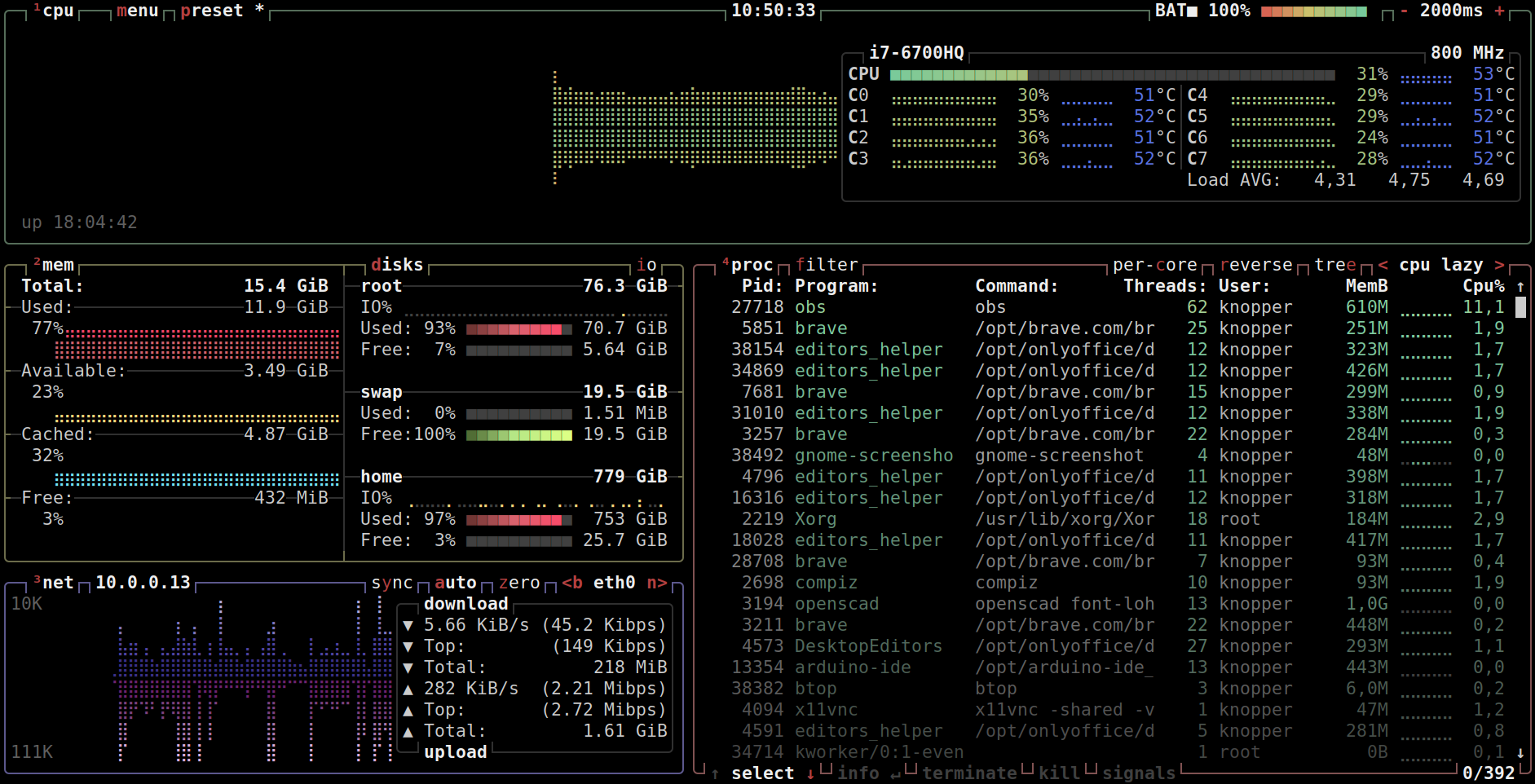 